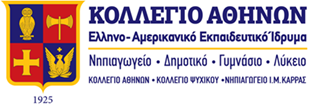 ΕΛΛΗΝΟΑΜΕΡΙΚΑΝΙΚΟ ΕΚΠΑΙΔΕΥΤΙΚΟ ΙΔΡΥΜΑΕΙΔΙΚΑ ΠΡΟΓΡΑΜΜΑΤΑ – ΠΡΟΓΡΑΜΜΑ ΕΝΗΛΙΚΩΝ – ΘΕΡΙΝΑ ΠΡΟΓΡΑΜΜΑΤΑΚΑΝΟΝΙΣΜΟΣ ΛΕΙΤΟΥΡΓΙΑΣ ΑΘΛΗΤΙΚΩΝ ΕΓΚΑΤΑΣΤΑΣΕΩΝ1.  ΑΘΛΗΤΙΚΕΣ ΕΓΚΑΤΑΣΤΑΣΕΙΣ Ε.Ε.Ι.Οι ιδιόκτητες αθλητικές εγκαταστάσεις του Ελληνοαμερικανικού Εκπαιδευτικού Ιδρύματος (Ε.Ε.Ι.) στο Ψυχικό (οδ. Στεφάνου Δέλτα αρ. 15, Παλαιό Ψυχικό, Τ.Κ. 154 52) και στην Κάντζα Παλλήνης Αττικής, περιλαμβάνουν:Α.	Στο campus του Ψυχικού:Το ΑΓΓΕΛΙΚΟΥΣΕΙΟ Κλειστό Γυμναστήριο & ΧΑΝΔΡΕΙΟ Αθλητικό Κέντρο (ΑΚΓ & ΧΑΚ)Το Κλειστό Κολυμβητικό Κέντρο ΑΛΕΞΑΝΔΡΑ ΠΡΟΚΟΠΙΟΥ - Κολυμβητήριο ΤΖΩΝ ΓΑΒΡΙΗΛΤο Στάδιο ΣΤΕΦΑΝΟΥ ΔΕΛΤΑΤα Υπαίθρια Γήπεδα TennisΤα Υπαίθρια Γήπεδα VolleyballΤα Υπαίθρια Γήπεδα BasketballΤο Υπαίθριο Γήπεδο Beach VolleyΒ. Στο campus της Κάντζας:Κλειστό Γυμναστήριο Δημοτικού Κολλεγίου ΑθηνώνΣτάδιο Αλέξανδρος ΑθανασιάδηςΚολυμβητικό Κέντρο Αθηνούλα ΜαρτίνουΚλειστό Γυμναστήριο Δημοτικού Κολλεγίου Ψυχικού2.  ΧΡΗΣΤΕΣ ΕΓΚΑΤΑΣΤΑΣΕΩΝΔικαίωμα χρήσης των εγκαταστάσεων του Ε.Ε.Ι., πέραν των μαθητών και μαθητριών του Κολλεγίου Αθηνών και του Κολλεγίου Ψυχικού οι οποίοι ακολουθούν το σχολικό πρόγραμμα Φυσικής Αγωγής και Αθλητισμού όπως αυτό καταρτίζεται από τις Διευθύνσεις του Κολλεγίου Αθηνών και του Κολλεγίου Ψυχικού, έχουν:(α)  Οι μαθητές και μαθήτριες των Ειδικών Προγραμμάτων του Ε.Ε.Ι. (πρόγραμμα «Αθλητισμός – Χορός») και του προγράμματος «Άσκηση – Άθληση» των Προγραμμάτων Ενηλίκων (Π.Ε.) του Ε.Ε.Ι., κατά τις ημέρες και ώρες που καθορίζονται από τη Διεύθυνση των Ειδικών Προγραμμάτων και των Προγραμμάτων Ενηλίκων, (β) Οι μαθητές και μαθήτριες των Θερινών Προγραμμάτων του Ε.Ε.Ι., κατά τις ημέρες και ώρες που καθορίζονται από τη Διεύθυνση των Θερινών Προγραμμάτων  (γ) Οι ενήλικοι εγγεγραμμένοι στο πρόγραμμα «Άσκηση – Άθληση» των Π.Ε. του Ε.Ε.Ι., κατά τις ημέρες και ώρες που καθορίζονται από τη Διεύθυνση των Π.Ε., αλλά και κάθε άλλο πρόσωπο στο οποίο το Ε.Ε.Ι. θα χορηγήσει το σχετικό δικαίωμα, κατόπιν απόφασης των αρμόδιων κατά περίπτωση οργάνων του. Το δικαίωμα χρήσης των χώρων και του εξοπλισμού του Ε.Ε.Ι. είναι προσωποπαγές και δεν μεταβιβάζεται. 3.  ΕΙΣΟΔΟΣ ΣΤΙΣ ΑΘΛΗΤΙΚΕΣ ΕΓΚΑΤΑΣΤΑΣΕΙΣ ΤΟΥ Ε.Ε.Ι. 3.1 Οι χρήστες της κατηγορίας (α) και (β) του άρθρου 2 του παρόντος έχουν δικαίωμα πρόσβασης στις αθλητικές εγκαταστάσεις που αφορούν το πρόγραμμα στο οποίο είναι εγγεγραμμένοι, με την επιφύλαξη της τήρησης των εκάστοτε ισχυουσών διαδικασιών, σύμφωνα με το άρθρο 6 του παρόντος. 3.2 Κάθε χρήστης της κατηγορίας (γ) του άρθρου 2 του παρόντος οφείλει κάθε φορά που θα εισέρχεται στις αθλητικές εγκαταστάσεις του Ε.Ε.Ι. να προσέρχεται στη Γραμματεία για επιβεβαίωση της εγγραφής του. 3.3 Επισκέπτες – Θεατές: Η είσοδος και παραμονή τυχόν επισκεπτών – θεατών επιτρέπεται μόνο στους χώρους της Γραμματείας, στο χώρο του κυλικείου (το οποίο δεν λειτουργεί το Ε.Ε.Ι. αλλά τρίτη εταιρεία η οποία έχει μισθώσει το χώρο) και στους βοηθητικούς χώρους κοινού (τουαλέτες) στο «ΑΚΓ & ΧΑΚ» και κατά περίπτωση στις κερκίδες κατά τις ώρες λειτουργίας των αθλητικών εγκαταστάσεων.3.4 Διαιτητές αγώνων: Τα Π.Ε. δεν προσφέρει στους εγγεγραμμένους σε ομαδική χρήση γηπέδων διαιτητές για τους αγώνες. Εφόσον οι χρήστες επιθυμούν σε κάποιον αγώνα τη συμμετοχή κριτή – διαιτητή, οφείλουν να ακολουθήσουν τη διαδικασία ορισμού διαιτητή που προβλέπεται από τους επίσημους φορείς και να γνωστοποιήσουν τα στοιχεία του εγκαίρως στη Γραμματεία για την είσοδό του στο χώρο. Ουδεμία σχέση ή υποχρέωση έχει ή αναλαμβάνει το Ε.Ε.Ι. έναντι του συγκεκριμένου διαιτητή και η οποιαδήποτε συμφωνία αφορά την ομάδα, τον εκάστοτε υπεύθυνο της ομάδας και τον συγκεκριμένο διαιτητή.3.5 Αργίες και ημέρες μη λειτουργίας / πρόσβασης αθλητικών εγκαταστάσεων: Δεν είναι δυνατή η πρόσβαση και χρήση των αθλητικών εγκαταστάσεων κατά τις επίσημες αργίες. Το Ε.Ε.Ι. επίσης διατηρεί το δικαίωμα μη λειτουργίας των αθλητικών του εγκαταστάσεων σε έτερες ημέρες (λόγω εορτασμού, εκδήλωσης ή επισκευών) για τις οποίες θα έχει προ 10ημέρου αναρτηθεί σχετική ανακοίνωση στους πίνακες ανακοινώσεων των αθλητικών εγκαταστάσεων του Ε.Ε.Ι. και στην ιστοσελίδα του (να προστεθεί ο σύνδεσμος της ιστοσελίδας).3.6 Είσοδος στις εγκαταστάσεις του  Ε.Ε.Ι.: Οι εισερχόμενοι στις αθλητικές εγκαταστάσεις του Ε.Ε.Ι. (είτε στο Ψυχικό είτε στην Κάντζα), εφόσον δεν βρίσκονται ήδη στο campus του Ε.Ε.Ι., μπορεί να ζητηθεί να επιδεικνύουν είτε ειδικό QR code που θα έχουν λάβει στην ηλεκτρονική τους διεύθυνση είτε ειδική ταυτότητα (σε έντυπη ή ψηφιακή μορφή) που θα χορηγείται από το Ε.Ε.Ι. στους μαθητές του Σχολείου ή/και στους μαθητές των Ειδικών Προγραμμάτων, στους σπουδαστές του ΠΕ και εγγεγραμμένους στο Πρόγραμμα Άσκηση-Άθληση και στους εργαζόμενους στο Ε.Ε.Ι.. Η ταυτότητα θα φέρει τα διακριτικά του Ε.Ε.Ι. καθώς και το ονοματεπώνυμο του κατόχου. Με την επίδειξη των ως άνω, καταγράφεται η χρήση τους. Ενημέρωση για χρήση συστήματος CCTV: Σημειούται ότι το Ε.Ε.Ι. λειτουργεί σύστημα CCTV στις εισόδους των εγκαταστάσεών του, όπου και θα υπάρχει ειδική σήμανση. Ειδικότερες πληροφορίες για τη λειτουργία του συστήματος CCTV, μπορείτε να βρείτε στη σχετική Δήλωση.Αναφορικά με τη λειτουργία και χρήση των QR codes και των ID cards και την επεξεργασία προσωπικών δεδομένων από το Ε.Ε.Ι., μπορείτε να βρείτε στο διαδικτυακό τόπο του Ε.Ε.Ι. (https://www.athenscollege.edu.gr/privacy-notice). 4.  ΧΡΗΣΗ ΑΠΟΔΥΤΗΡΙΩΝ, ΛΟΥΤΡΩΝ ΚΑΙ ΙΜΑΤΙΟΘΗΚΩΝΌλοι οι χρήστες των εγκαταστάσεων μπορούν τις ημέρες και ώρες λειτουργίας των αθλητικών εγκαταστάσεων και κατά το χρονικό διάστημα που λαμβάνει χώρα το πρόγραμμα στο οποίο είναι εγγεγραμμένοι ή την ώρα που έχουν μισθώσει κάποιο γήπεδο, να χρησιμοποιούν ελεύθερα τα αποδυτήρια, τα λουτρά και τις ιματιοθήκες του ΑΚΓ & ΧΑΚ καθώς επίσης και του κολυμβητικού κέντρου για την τοποθέτηση των προσωπικών τους αντικειμένων.Προσωπικά αντικείμενα των χρηστών δεν φυλάσσονται ούτε στη Γραμματεία ούτε σε άλλο χώρο των αθλητικών εγκαταστάσεων, παρά μόνον σε ιματιοθήκες. Οι χρήστες φέρουν αποκλειστικά προσωπική ευθύνη για τη φύλαξη και ασφάλεια των προσωπικών τους αντικειμένων και ουδεμία ευθύνη φέρει το Ε.Ε.Ι. για οιαδήποτε απώλεια ή ζημία.Στην περίπτωση που κάποια ιματιοθήκη παραμείνει κλειδωμένη πέραν των ωρών λειτουργίας είτε του ΑΚΓ & ΧΑΚ είτε του κολυμβητικού κέντρου, η Διεύθυνση έχει το δικαίωμα να παραβιάσει την κλειδαριά της και να αδειάσει το περιεχόμενό της, χωρίς εξ αυτού του λόγου να φέρει την παραμικρή ευθύνη για οποιαδήποτε απώλεια ή ζημία. Οι χρήστες οφείλουν κατά τη χρήση των αποδυτηρίων και των λουτρών να φροντίζουν να μην προκαλούν φθορές, να ακολουθούν τους κανόνες ατομικής υγιεινής και να φέρονται με ευπρέπεια και σεβασμό στους λοιπούς χρήστες και στο προσωπικό ή τους υπεύθυνους του Ε.Ε.Ι. Ανάρμοστη συμπεριφορά συνιστά λόγο προσωρινής ή οριστικής απομάκρυνσης από τις αθλητικές εγκαταστάσεις του Ε.Ε.Ι. και λόγο διαγραφής από το πρόγραμμα. Κατά τις ώρες που, στο πλαίσιο του προγράμματος «Άσκηση – Άθληση» των Προγραμμάτων Ενηλίκων και των Ειδικών Προγραμμάτων, τα αποδυτήρια και τα λουτρά των αθλητικών εγκαταστάσεων του Ε.Ε.Ι. χρησιμοποιούνται ταυτόχρονα από ενηλίκους και ανηλίκους, παρακαλούνται οι ενήλικοι ασκούμενοι να μην κάνουν ντους γυμνοί και κυκλοφορούν γυμνοί στους χώρους αυτούς.Συστήνεται η χρήση προσωπικών ειδών (πχ σαπούνι & σαμπουάν) και η χρήση σαγιονάρας.5.  ΙΑΤΡΙΚΕΣ ΒΕΒΑΙΩΣΕΙΣ – ΘΕΜΑΤΑ ΥΓΕΙΑΣ5.1	ΙΑΤΡΙΚΕΣ ΒΕΒΑΙΩΣΕΙΣΚάθε ενήλικος χρήστης των εγκαταστάσεων υποχρεούται κατά την εγγραφή του στο πρόγραμμα Άσκηση-Άθληση, να υποβάλει κατά την εγγραφή του: α) εντελώς πρόσφατη ιατρική γνωμάτευση από Παθολόγο ή Καρδιολόγο ότι είναι υγιής και ικανός προς άθληση και β) ειδικά για το Κολυμβητήριο, επιπλέον της ως άνω ιατρικής γνωμάτευσης, πρόσφατο πιστοποιητικό δερματολογικής εξέτασης. Οι γνωματεύσεις αυτές θα πρέπει να εξασφαλίζουν ότι δεν έχει καμία ασθένεια ή πάθηση που να του απαγορεύει να ασκείται καθ' οιονδήποτε τρόπο ή που να μπορεί να προκαλέσει βλάβη στην υγεία, ασφάλεια, φυσική του κατάσταση ή σωματική του ακεραιότητα με τη χρήση των οργάνων και του κολυμβητικού κέντρου και ότι δεν πάσχει από καμία ασθένεια που θα θέσει σε κίνδυνο την υγεία του ιδίου και / ή των συναθλουμένων του. Οι ανήλικοι χρήστες των εγκαταστάσεων, υποχρεούνται να υποβάλουν κατά την εγγραφή τους, δια των εχόντων την επιμέλεια και ενεργούντων την εγγραφή τους γονέων /κηδεμόνων τους (εφόσον είναι ανήλικοι), πρόσφατη ιατρική γνωμάτευση από παιδίατρο (εφόσον είναι μέχρι δεκαέξι ετών ή, εφόσον πρόκειται για μεγαλύτερους σε ηλικία χρήστες, οι οποίοι παρακολουθούνται από ειδικές παιδιατρικές μονάδες για ασθένειες ειδικών νοσημάτων ή η βιολογική τους ωρίμανση αντιστοιχεί σε παιδική ηλικία) ή παθολόγο (εφόσον είναι μεγαλύτεροι των δεκαέξι ετών) ότι είναι υγιείς και ικανοί προς άθληση και, ειδικώς για τη χρήση του Κολυμβητηρίου, πρόσφατο πιστοποιητικό δερματολογικής εξέτασης. Οι γονείς/κηδεμόνες παιδιών με χρόνιο νόσημα, σοβαρή αλλεργία ή άλλο σοβαρό πρόβλημα υγείας οφείλουν να προσκομίζουν επιπλέον σχετική βεβαίωση από τον θεράποντα ιατρό του παιδιού και αναλυτικές οδηγίες για την αντιμετώπιση εκτάκτου περιστατικού που σχετίζεται με αυτό και ενδέχεται να συμβεί εντός των εγκαταστάσεων του Ε.Ε.Ι. και κατά τη λειτουργία των ως άνω προγραμμάτων.Σε περίπτωση μη προσκόμισης των απαραίτητων γνωματεύσεων – βεβαιώσεων, όπως κατά περίπτωση απαιτούνται, ή σε περίπτωση που από το περιεχόμενο της Ιατρικής γνωμάτευσης / βεβαίωσης καταδεικνύεται κάποιο νόσημα που απαγορεύει κατά τα ανωτέρω τη συμμετοχή του χρήστη, δεν γίνεται δεκτή η συμμετοχή του στο πρόγραμμα.Ομοίως ο χρήστης οφείλει, αν μετά την έναρξη του προγράμματος ασθενήσει ώστε να καθίσταται απαγορευτική για τον ίδιο ή για τρίτους η συμμετοχή του στο πρόγραμμα, να ενημερώσει σχετικά τη Γραμματεία ώστε να διακοπεί η συμμετοχή του στο πρόγραμμα.5.2	ΛΟΙΠΑ ΘΕΜΑΤΑ ΥΓΕΙΑΣΠέραν και ανεξαρτήτως των όσων βεβαιώνονται στα ανωτέρω ιατρικά έγγραφα, οι χρήστες των εγκαταστάσεων και, εάν πρόκειται για ανηλίκους, οι ασκούντες την επιμέλεια γονείς/κηδεμόνες αυτών, καλούνται να θέσουν υπόψη της Γραμματείας του αρμοδίου κατά περίπτωση Προγράμματος (Ειδικών Προγραμμάτων, προγράμματος «Άσκηση – Άθληση» των Π.Ε., ή Θερινών Προγραμμάτων), οποιαδήποτε πρόσθετη πληροφορία ή/και έγγραφο σχετικά με την κατάσταση της γενικότερης υγείας τους, σωματικής και ψυχικής, προς το σκοπό της ασφαλούς για τους ίδιους συμμετοχής στα Προγράμματα του Ε.Ε.Ι.. 6.  ΓΕΝΙΚΕΣ ΥΠΟΧΡΕΩΣΕΙΣ ΧΡΗΣΤΩΝ ΚΑΙ ΚΑΝΟΝΕΣ ΣΥΜΠΕΡΙΦΟΡΑΣ & ΕΝΔΥΣΗΣ6.1  Γενικές υποχρεώσεις - κανόνες:Όλοι οι χρήστες πρέπει να συμμορφώνονται με τα άρθρα του παρόντος Κανονισμού και με τις υποδείξεις του προσωπικού ή των υπευθύνων του Ε.Ε.Ι.Όσοι χρησιμοποιούν τους χώρους και τον εξοπλισμό των αθλητικών εγκαταστάσεων, πράττουν τούτο αποκλειστικά με δική τους ευθύνη, παραιτούμενοι ρητά από κάθε είδους αξίωση κατά του Ε.Ε.Ι. και των εκπροσώπων του, η οποία γεννάται ή συνέχεται καθ' οιονδήποτε τρόπο με τη χρήση των εγκαταστάσεων, μηχανημάτων και οργάνων ιδιοκτησίας του Ε.Ε.Ι..Ο κάθε χρήστης (και οι ασκούντες την επιμέλεια αυτού, εάν πρόκειται για ανηλίκους), φέρει την αποκλειστική ευθύνη για την ατομική του υγεία,Ο κάθε χρήστης αναλαμβάνει την αποκλειστική ευθύνη για κάθε ατύχημα που τυχόν του συμβεί από υπαιτιότητά του, στους αθλητικούς χώρους του Ε.Ε.Ι., κατά τη διάρκεια ή μετά το πέρας των ωρών του ΠρογράμματοςΣε περίπτωση που ο χρήστης είναι ανήλικος, δύναται να συνοδεύεται κατά την παραμονή του στις εγκαταστάσεις του Ε.Ε.Ι. από τον έχοντα την επιμέλεια γονέα/κηδεμόνα του. Στην περίπτωση αυτή, η παρουσία του γονέα/κηδεμόνα έχει αποκλειστικό σκοπό τη υποβοήθηση του ανηλίκου πριν και μετά την προπόνηση. Κατά τη διάρκεια της προπόνησης, οι γονείς/κηδεμόνες παραμένουν υποχρεωτικώς εκτός των χώρων των αποδυτηρίων και δύνανται να την παρακολουθήσουν χωρίς όμως να παρεμβαίνουν καθ’ οιονδήποτε τρόπο στο έργο του προπονητή ή να παρακωλύουν καθ’ οιονδήποτε τρόπο την ομαλή διεξαγωγή της.Ο χρήστης οφείλει σε οποιοδήποτε χρονικό σημείο να ενημερώνει την Γραμματεία για τυχόν νέο ή έκτακτο προβλήματα υγείας που επηρεάζει τον ίδιο ή τους γύρω του, προσκομίζοντας κατά τα ανωτέρω τη σχετική ιατρική γνωμάτευση προς πιστοποίηση της όποιας πάθησης.Οι χρήστες των αθλητικών εγκαταστάσεων του Ε.Ε.Ι. πρέπει να είναι ταμειακώς ενήμεροι. Σε περίπτωση οικονομικής εκκρεμότητας  το Ε.Ε.Ι. διατηρεί το δικαίωμα διαγραφής του χρήστη από τα προγράμματα.Οι χρήστες δεν πρέπει να συμμετέχουν σε καμιάς φύσεως δραστηριότητα εάν δεν έχουν περάσει τουλάχιστον 3 ώρες από την τελευταία φορά που γευμάτισαν και / ή κατανάλωσαν αλκοόλ. Για κάθε αδιαθεσία ή ενόχληση θα πρέπει αμέσως να ενημερώνουν τη Γραμματεία.Μετά το πέρας της άθλησης, οι χρήστες πρέπει να επαναφέρουν στην αρχική του θέση κάθε αντικείμενο άθλησης που χρησιμοποίησαν, να παραδίδουν το χώρο (άρτιο και καθαρό) όπως τον παρέλαβαν και να μην αφήνουν υπόλοιπα χρησιμοποιημένων αντικειμένων σε οποιοδήποτε σημείο των αθλητικών εγκαταστάσεων του Ε.Ε.Ι. (ενδεικτικά: μπουκαλάκια νερού, αθλητικό υλικό, κλπ).Φθορές – ζημίες: Ο κάθε χρήστης είναι υπεύθυνος να αποκαταστήσει φθορές ή ζημίες που προκάλεσε ο ίδιος με υπαιτιότητά του και δεν οφείλονται στη συμφωνημένη και κατά προορισμό χρήση των αθλητικών εγκαταστάσεων. Σε περίπτωση που διαπιστώσει φθορά ή ζημία προ της χρήσης των αθλητικών εγκαταστάσεων, οφείλει να ενημερώσει πάραυτα τη Γραμματεία.Οι χρήστες πρέπει να φορούν τα κατάλληλα ρούχα, ανάλογα με το είδος της άθλησης και αθλητικά υποδήματα για καθένα από τους χώρους των αθλητικών εγκαταστάσεων και να σέβονται τους κανόνες της ατομικής υγιεινής. Απαγορεύεται, εκτός κολυμβητηρίου, η κυκλοφορία, άσκηση και άθληση με ακάλυπτο το άνω μέρος του κορμού ή με περιβολή που κρίνεται ως ανάρμοστη.Οι χρήστες έχουν υποχρέωση να συμπεριφέρονται με κόσμιο τρόπο, ώστε να μην ενοχλούν καθ' οιονδήποτε τρόπο τους άλλους συναθλούμενους, εργαζόμενους ή τρίτους παρευρισκόμενους στο χώρο, και να μην προκαλούν ενδεχόμενους κινδύνους γι' αυτούς.Η χρησιμοποίηση απρεπούς γλώσσας και γενικότερα η ανάρμοστη συμπεριφορά, συνιστούν επαρκείς λόγους απομάκρυνσης από τους χώρους του Ε.Ε.Ι., ακόμα δε και οριστικής διαγραφής από το πρόγραμμα σε περίπτωση υποτροπής. Το αυτό ισχύει και για την συμπεριφορά συνοδών ανηλίκων αθλητών.Το κάπνισμα απαγορεύεται αυστηρά σε όλους ανεξαιρέτως τους εσωτερικούς και εξωτερικούς χώρους των εγκαταστάσεων του Ε.Ε.Ι., κατά τα ειδικότερα αναφερόμενα στον όρο 7, κατωτέρω.Απαγορεύεται η χρήση ναρκωτικών ουσιών, απαγορευμένων ή μη γνωστοποιηθέντων στον ΕΟΦ συμπληρωμάτων, αναβολικών στεροειδών και άλλων απαγορευμένων ουσιών σε όλους τους χώρους των εγκαταστάσεων του Ε.Ε.Ι.Απαγορεύεται η διακίνηση / διάθεση συμπληρωμάτων διατροφής εντός των εγκαταστάσεων του Ε.Ε.Ι.Απαγορεύεται η φωτογράφιση και/ή βιντεοσκόπηση στους χώρους των αθλητικών εγκαταστάσεων του Ε.Ε.Ι. Για λήψη ειδικής αδείας επικοινωνείτε με τη Γραμματεία προκειμένου να εξεταστεί το σχετικό αίτημα. Η επεξεργασία δε τυχόν υλικού που έχουν συλλέξει οι χρήστες γίνεται με αποκλειστικά δική τους ευθύνη και ουδεμία ευθύνη έχει το Ε.Ε.Ι. Σε όλες τις αθλητικές εγκαταστάσεις του Ε.Ε.Ι. απαγορεύεται η είσοδος κατοικίδιων ζώων, με εξαίρεση τα κατοικίδια – συνοδούς ΑΜΕΑ.6.2  Ειδικές υποχρεώσεις - κανόνες:	(α) Στους χώρους των γυμναστηρίων, της αίθουσας μηχανημάτων ενδυνάμωσης και της κεντρικής αίθουσας αθλοπαιδιών και σε όλες τις αθλητικές εγκαταστάσεις του Ε.Ε.Ι. που αποτελούν αντικείμενο του παρόντος Κανονισμού, οι χρήστες θα πρέπει να έχουν υπ' όψιν τους τα ακόλουθα:Κατά την είσοδο στους εσωτερικούς χώρους επιβάλλεται το σχολαστικό σκούπισμα των παπουτσιών.Να ασκούνται με άνετα, κατάλληλα ρούχα και με αθλητικά υποδήματα, ειδικότερα δε στους εσωτερικούς χώρους, τα υποδήματα δεν πρέπει να εγκλωβίζουν στις σόλες τους πετραδάκια για να μην καταστρέφουν τα δάπεδα των γυμναστηρίων.Ο χρήστης που δεν είναι κατάλληλα ενδεδυμένος για άθληση οφείλει να εισέρχεται στο χώρο των αποδυτηρίων προκειμένου να φορέσει αθλητική περιβολή και κατάλληλα αθλητικά υποδήματα.Να χρησιμοποιούν την πετσέτα τους για να προστατεύουν από τον ιδρώτα τα μηχανήματα, κατά τη διάρκεια της άσκησής τους.Να μην φέρνουν φαγητό, ποτά και αναψυκτικά και να μην τρώνε στους χώρους άσκησης. Μπορούν να έχουν μαζί τους νερό ή ισοτονικά διαλύματα σε μπουκάλια που κλείνουν καλά. Η κατανάλωση φαγητού επιτρέπεται μόνο στο χώρο του κυλικείου. Να αποφεύγουν τη χρήση των κινητών τηλεφώνων, να μην θορυβούν και φωνασκούν, αποσπώντας την προσοχή των συναθλουμένων τους, διασπώντας την αυτοσυγκέντρωσή τους, με ενδεχόμενες επιπτώσεις στην ασφάλεια και την αποτελεσματικότητα της άσκησης.Να χρησιμοποιούν τα μηχανήματα της αίθουσας ενδυνάμωσης του ΑΚΓ & ΧΑΚ κατά τη διάρκεια του ορισμένου χρόνου, αφήνοντάς τα σε άριστη κατάσταση για τους επόμενους χρήστες.Να προστατεύουν τους χώρους, τα μηχανήματα και τα όργανα από φθορές.Να προσπαθούν να προσέρχονται στις ακριβείς ώρες έναρξης των μαθημάτων έτσι ώστε να μην ενοχλούν το υπόλοιπο τμήμα που ήδη έχει ξεκινήσει το πρόγραμμά του.     (β)  Για τη χρήση του γηπέδου Squash, οι χρήστες θα πρέπει να έχουν υπ' όψιν τους τα ακόλουθα:     Ο χρόνος χρήσης του γηπέδου Squash αντιστοιχεί σε μία (1) ώρα. Προκειμένου να παραταθεί η παραμονή του χρήστη στο χώρο, ο χρήστης πρέπει να έχει δηλώσει την πρόθεσή του στη Γραμματεία και το γήπεδο να εξακολουθεί να είναι ελεύθερο μετά τη χρήση της ώρας.      Σε περίπτωση καθυστερημένης άφιξης, ο χρήστης δεν δύναται να κάνει χρήση μίας ώρας και το γήπεδο καταλαμβάνεται από το χρήστη που έχει σειρά, ως αυτή έχει δηλωθεί στη Γραμματεία.     Η χρήση του γηπέδου επιτρέπεται μόνο με τα ενδεδειγμένα για το άθλημα με λευκή σόλα παπούτσια, πράγμα που επιβάλλεται και για την ασφάλεια των παικτών, συνιστάται δε δεκάλεπτη περίπου προθέρμανση πριν από το παιχνίδι.   (γ)  Στα κολυμβητήρια, οι αθλούμενοι οφείλουν:Να μην έχουν γευματίσει ή καταναλώσει αλκοόλ ή αναψυκτικά τουλάχιστον 3 ώρες πριν κολυμπήσουν.Να μην κολυμπούν αν πάσχουν από δερματικά νοσήματα ή όταν έχουν εκτεταμένες εκδορές στο σώμα τους.Να κολυμπούν φορώντας σκουφάκι και να περπατούν στο κατάστρωμα και τις εξέδρες του κολυμβητηρίου μόνο με σαγιονάρες.Να επισκέπτονται την τουαλέτα πριν πέσουν στο νερό και να κάνουν ντους πριν και μετά την κολύμβηση.Να μην κάνουν χρήση αντηλιακών ή άλλων δερματικών αλοιφών ή προϊόντων σώματος πριν τη χρήση της πισίνας.Να μην παίζουν στο νερό βυθίζοντας τους άλλους και να μην παραμένουν επί ώρα κάτω από το νερό.Να εισέρχονται στο νερό μόνον όταν είναι παρών ο ναυαγοσώστης και να ακολουθούν πιστά τις υποδείξεις του και των προπονητών και τις οδηγίες όλων των αρμοδίων υπαλλήλων του Ε.Ε.Ι..Να αποχωρούν από το χώρο της πισίνας περπατώντας με μεγάλη προσοχή και να κάνουν χρήση της κουπαστής στις σκάλες.     (δ) Στους χώρους των Υπαίθριων Γηπέδων Tennis, Volley, Beach Volley και Basketball, οι εγγεγραμμένοι
     στο πρόγραμμα θα πρέπει να έχουν υπ' όψιν τους τα ακόλουθα:Να διατηρούν καθαρούς τους χώρους των γηπέδων (να μην απορρίπτουν τσίκλες στο δάπεδο, κ.λπ.)Η χρήση των γηπέδων tennis είναι ωριαία. Προκειμένου να παραταθεί η παραμονή του χρήστη στο χώρο, ο χρήστης πρέπει να έχει δηλώσει την πρόθεσή του στη Γραμματεία και το γήπεδο να εξακολουθεί να είναι ελεύθερο μετά τη χρήση της ώρας. Σε περίπτωση καθυστερημένης άφιξης, ο χρήστης δεν δύναται να κάνει χρήση για μία πλήρη ώρα και  το γήπεδο καταλαμβάνεται από τον χρήστη που έχει σειρά, κατά την ώρα που έχει δηλωθεί στη Γραμματεία.    (ε) Για τη χρήση του γηπέδου ποδοσφαίρου με τεχνητό τάπητα οι αθλούμενοι οφείλουν:Να φοράνε κατάλληλα αθλητικά παπούτσια. 7.  ΟΛΙΚΗ ΑΠΑΓΟΡΕΥΣΗ ΤΟΥ ΚΑΠΝΙΣΜΑΤΟΣΤο κάπνισμα απαγορεύεται σε όλους τους χώρους των εγκαταστάσεων του Ε.Ε.Ι. Μετά την έναρξη ισχύος του Ν. 4633/2019 (ΦΕΚ Α’ 161/16.10.2019), το κάπνισμα (συμπεριλαμβανομένου του ηλεκτρονικού τσιγάρου) και η κατανάλωση προϊόντων καπνού, απαγορεύεται πλήρως και αυστηρώς σε όλους τους χώρους, κλειστούς, υπαίθριους ή στεγασμένους των εγκαταστάσεων του Ε.Ε.Ι., στο Παλαιό Ψυχικό (οδ. Στεφάνου Δέλτα αρ. 15) και στην Κάντζα Παλλήνης Αττικής. Ενδεικτικά και όχι περιοριστικά: απαγορεύεται το κάπνισμα (συμπεριλαμβανομένου του ηλεκτρονικού τσιγάρου) και η κατανάλωση προϊόντων καπνού, σε όλους τους χώρους παροχής Πρωτοβάθμιας και Δευτεροβάθμιας Εκπαίδευσης (σχολικά κτίρια Ε.Ε.Ι.), στους κλειστούς και υπαίθριους χώρους διεξαγωγής αθλοπαιδιών, ψυχαγωγίας και συγκέντρωσης ανηλίκων, στους κλειστούς χώρους ομαδικών αθλημάτων, στους κλειστούς χώρους αθλητικών εκδηλώσεων, καθώς επίσης στα παντός είδους κυλικεία (σχολικά και / ή αθλητικών εγκαταστάσεων) που λειτουργούν εντός των εγκαταστάσεων του Ε.Ε.Ι., στα πάσης φύσεως αυτοκίνητα (επιβατηγά ιδιωτικής και δημόσιας χρήσης, ταξί και λεωφορεία) που εισέρχονται εντός των ως άνω εγκαταστάσεων του Ε.Ε.Ι., κ.ο.κ. Οι παρανόμως καπνίζοντες – παραβάτες του παρόντος όρου, θα οδηγούνται πάραυτα εκτός των εγκαταστάσεων του Ε.Ε.Ι.____________________________________________Ο παρών κανονισμός αναθεωρήθηκε τον Μάιο 2023. Βρίσκεται αναρτημένος στη Γραμματεία του ΑΓΓΕΛΙΚΟΥΣΕΙΟΥ Κλειστού Γυμναστήριου & ΧΑΝΔΡΕΙΟΥ Αθλητικού Κέντρου (ΑΚΓ & ΧΑΚ). Το Ε.Ε.Ι. διατηρεί το δικαίωμα να τροποποιεί / επικαιροποιεί τον παρόντα Κανονισμό (αναρτώντας τον ισχύοντα κάθε φορά Κανονισμό στον πίνακα ανακοινώσεων) κατά την κρίση του, με σκοπό την καλύτερη λειτουργία και αρτιότερη κάλυψη των αναγκών του και των χρηστών των αθλητικών εγκαταστάσεων.